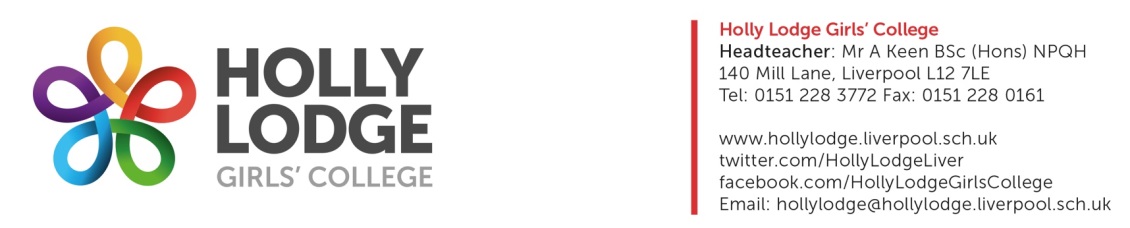 Courses are subject to change and may be withdrawn or moved at a future dateABCDECriminologyBiologyBusinessREChemistryPsychologyDouble Health and Social Care (Must also choose HSC  in block B)MathsSingle Applied SciHistoryGeographyEnglish LiteratureSingle HSCFilmSport Double Applied science(Must also choose single applied science in block E)Performing ArtsArtDigital Media